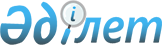 Об организационных мероприятиях по подготовке и проведению республиканских и международных соревнований в 2012 году в Республике КазахстанРаспоряжение Премьер-Министра Республики Казахстан от 16 августа 2012 года № 153-p

      1. Утвердить прилагаемый состав организационного комитета по подготовке и проведению республиканских и международных соревнований в 2012 году в Республике Казахстан.



      2. Агентству Республики Казахстан по делам спорта и физической культуры, акимам областей и городов Астаны, Алматы по согласованию с соответствующими федерациями по видам спорта обеспечить подготовку и проведение республиканских и официальных международных соревнований (далее – соревнования) согласно приложению.



      3. Министерству культуры и информации Республики Казахстан обеспечить широкое освещение в средствах массовой информации хода проведения соревнований.



      4. Министерству внутренних дел Республики Казахстан обеспечить в городах республики охрану общественного порядка, безопасность официальных лиц и участников соревнований в местах их проживания и проведения соревнований.



      5. Министерству здравоохранения Республики Казахстан оказать содействие в обеспечении участников соревнований медицинским обслуживанием.



      6. Министерству транспорта и коммуникаций Республики Казахстан оказать содействие в обеспечении бронирования мест для проезда участников соревнований на железнодорожном и воздушном транспорте в соответствии с представленным организатором графиком выезда участников соревнований.



      7. Министерству иностранных дел Республики Казахстан оказать визовую поддержку и произвести выдачу виз иностранным гражданам-участникам соревнований, направляющимся в Республику Казахстан по приглашению Агентства Республики Казахстан по делам спорта и физической культуры.



      8. Комитету таможенного контроля Министерства финансов Республики Казахстан обеспечить таможенную очистку спортивного оборудования и инвентаря в соответствии с таможенным законодательством Таможенного союза и Республики Казахстан.



      9. Контроль за исполнением настоящего распоряжения возложить на Агентство Республики Казахстан по делам спорта и физической культуры.      Премьер-Министр                            К. МасимовУтвержден           

распоряжением Премьер-министра

Республики Казахстан    

от 16 августа 2012 года № 153-р 

Состав

организационного комитета по подготовке и проведению

республиканских и международных соревнований

в 2012 году в Республике Казахстан

Приложение          

к распоряжению Премьер-министра

Республики Казахстан   

от 16 августа 2012 года № 153-р 

Перечень

республиканских и международных соревнований, проводимых на

территории Республике Казахстан в 2012 году

      Примечание: расшифровка аббревиатур:

      АРКДСФК – Агентство Республики Казахстан по делам спорта и физической культуры

      ОО – общественное объединение

      ОЮЛ – объединение юридических лиц

      МСИ – Министерство связи и информации Республики Казахстан
					© 2012. РГП на ПХВ «Институт законодательства и правовой информации Республики Казахстан» Министерства юстиции Республики Казахстан
				Ермегияев

Талгат Амангельдинович-председатель Агентства Республики Казахстан по делам спорта и физической культуры, председательКанагатов

Ельсияр Баймухамедович-заместитель председателя Агентства Республики Казахстан по делам спорта и физической культуры, заместитель председателяТыныбеков

Кайрат Сагатканович-заместитель Министра внутренних дел Республики КазахстанБектуров

Азат Габбасович-вице-министр транспорта и коммуникаций Республики КазахстанЖошыбаев

Рапиль Сейтханович-ответственный секретарь Министерства иностранных дел Республики КазахстанКырыкбаев

Арман Оразбаевич-вице-министр культуры и информации Республики КазахстанШолпанкулов

Берик Шолпанкулович-вице-министр финансов Республики КазахстанБайжунусов

Ерик Абенович-вице-министр здравоохранения Республики КазахстанКожамжаров

Кайрат Пернешович-аким Акмолинской областиБозумбаев

Канат Алдабергенович-аким Жамбылской областиКусаинов

Абельгази Калиакпарович-аким Карагандинской областиЕсимов

Ахметжан Смагулович-аким города АлматыБалаева

Аида Галымовна-заместитель акима города АстаныДосымбетов

Тимур Камалович-генеральный секретарь Национального Олимпийского комитета Республики Казахстан (по согласованию)№ п/пНаименование мероприятийСроки проведенияМесто проведенияОтветственные123451.Этап Кубка Азии по триатлону7-10 июляАкмолинская обл., п. БурабайАРКДСФК, акимат Акмолинской области, ОО «Федерация триатлона» Республики Казахстан (по согласованию)2.Этап Кубка Азии по триатлону21-24 июляАкмолинская обл., г. КокшетауАРКДСФК, акимат Акмолинской области, ОО «Федерация триатлона» Республики Казахстан (по согласованию)3.Чемпионат Азии по водному поло среди юниоров (девушек)20-30 августг. ТаразАРКДСФК, акимат города Астаны, ОО «Федерация водных видов спорта» Республики Казахстан (по согласованию)4.Чемпионат Азии по жиму лежа10-16 сентябряг. АлматыАРКДСФК, акимат города Тараза, ОО «Федерация бодобилдинга, фитнес, бодифитнес и пауэрлифтинга» Республики Казахстан (по согласованию)5.Кубок Азии и международный турнир на Кубок Президента Республики Казахстан по волейболу среди женских команд6-16 сентябряг. АлматыАРКДСФК, акимат города Алматы, ОО «Федерация волейбола» Республики Казахстан (по согласованию)6.Летний этап Кубка мира «Гран-При» по прыжкам на лыжах с трамплина (мужчины, женщины)15-22 сентябряг. АлматыАРКДСФК, акимат города Алматы, ОО «Федерация прыжков на лыжах с трамплина и лыжного двоеборья» Республики Казахстан (по согласованию)7.Кубок мира по дзюдо среди мужчин и женщин на призы Президента Республики Казахстан Назарбаева Н.А.20-23 сентябряг. КарагандаАРКДСФК, акимат города Караганды, ОО «Федерация дзюдо» Республики Казахстан (по согласованию)8.Чемпионат Азии по водному поло среди юношейсентябрьг. АлматыАРКДСФК, акимат города Алматы, ОО «Федерация водных видов спорта» Республики Казахстан (по согласованию9.Индивидуальный чемпионат мира по шахматам среди мужчин, женщин, юношей, ветеранов среди инвалидов по слуху28 сентября по 6 октября г. АлматыАРКДСФК, акимат города Алматы, ОО «Шахматная федерация глухих» Республики Казахстан (по согласованию)10.Чемпионат мира среди взрослых и чемпионат Азии среди молодежи по борьбе на поясах26-30 сентябряг. АстанаАРКДСФК, акимат города Астаны, ОО «Федерация борьбы на поясах» Республики Казахстан (по согласованию)11.Международный турнир по греко-римской борьбе на Кубок Президента Республики Казахстанноябрьг. АстанаАРКДСФК, акимат города Астаны, ОО «Федерация борьбы» Республики Казахстан (по согласованию)12.Этап кубка мира по прыжкам на лыжах с трамплина12 декабряг. АлматыАРКДСФК, акимат города Алматы, ОО «Федерация прыжков на лыжах с трамплина и лыжного двоеборья» Республики Казахстан (по согласованию)